Государственное бюджетное учреждение дополнительного образования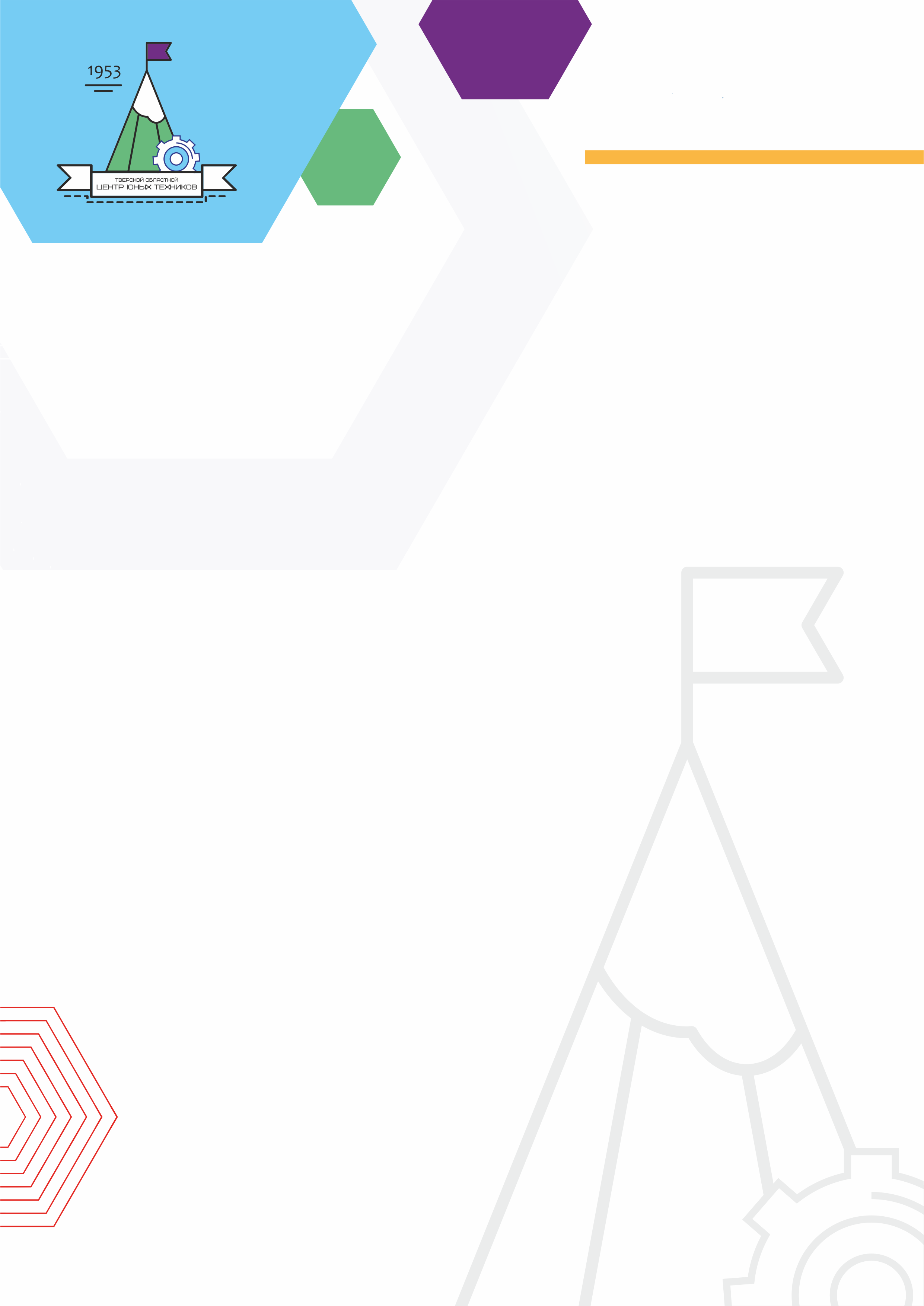 «Тверской областной Центр юных техников»СВИДЕТЕЛЬСТВО№ 0000Имя Отчество Фамилияпринял участие в Чемпионате Тверской области по автомодельному спорту в классах внедорожных радиоуправляемых автомоделей в закрытом помещении, посвящённом «Дню Защитника Отечества»Дата: 25.02.2024             г.И.о.директораИ.И. КозельскаяГород ТверьПриказ ГБУ ДО ТОЦЮТ №20 от 16.02.2024 г.